PENGARUH MODEL PEMBELAJARAN MAKE A MATCH TERHADAPKECERDASAN LOGIKA MATEMATIKA ANAK DI TK NEGERISATU ATAP 02 LUBUK PAKAM TAHUN AJARAN2020-2021SKRIPSIoleh:NONA SHAWITIA PUTRINPM. 171424032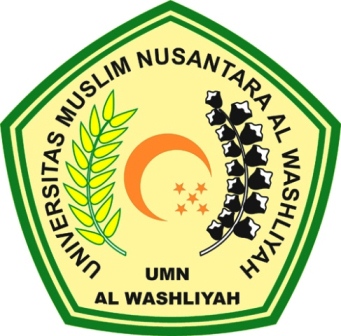 FAKULTAS KEGURUAN DAN ILMU PENDIDIKANUNIVERSITAS MUSLIM NUSANTARA AL WASHLIYAH MEDAN2021PENGARUH MODEL PEMBELAJARAN MAKE A MATCH TERHADAPKECERDASAN LOGIKA MATEMATIKA ANAK DI TK NEGERISATU ATAP 02 LUBUK PAKAM TAHUN AJARAN2020-2021Skripsi ini diajukan sebagai syarat untuk memperoleh gelar sarjana pendidikam pada program studi pendidikan Anak Usia Dinioleh:NONA SHAWITIA PUTRINPM. 171424032FAKULTAS KEGURUAN DAN ILMU PENDIDIKANUNIVERSITAS MUSLIM NUSANTARA AL WASHLIYAH MEDAN2021